Роль и значение медицинского работника службы медицины катастроф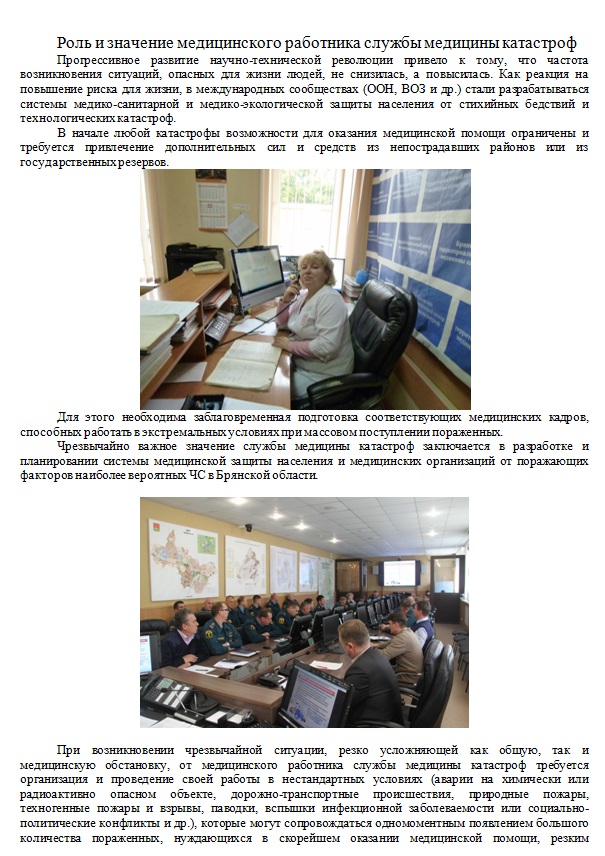 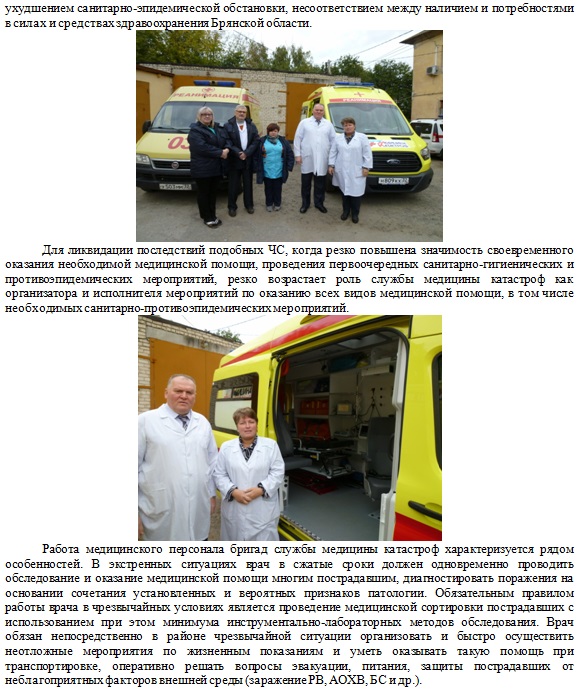 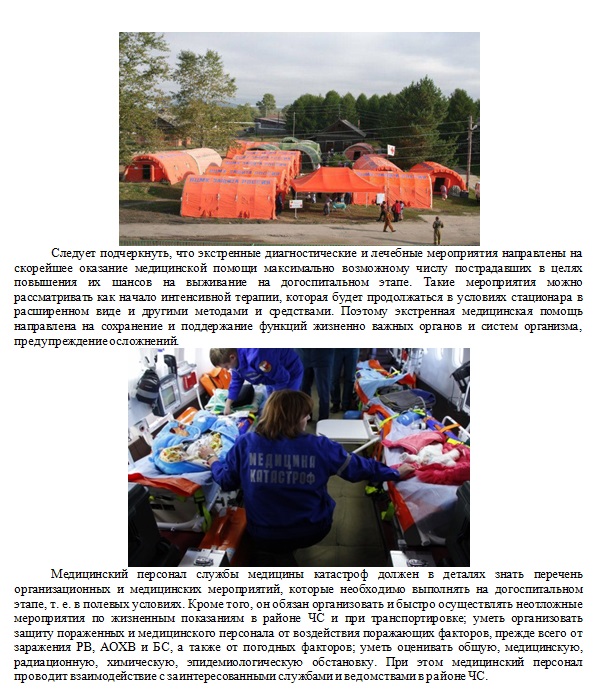 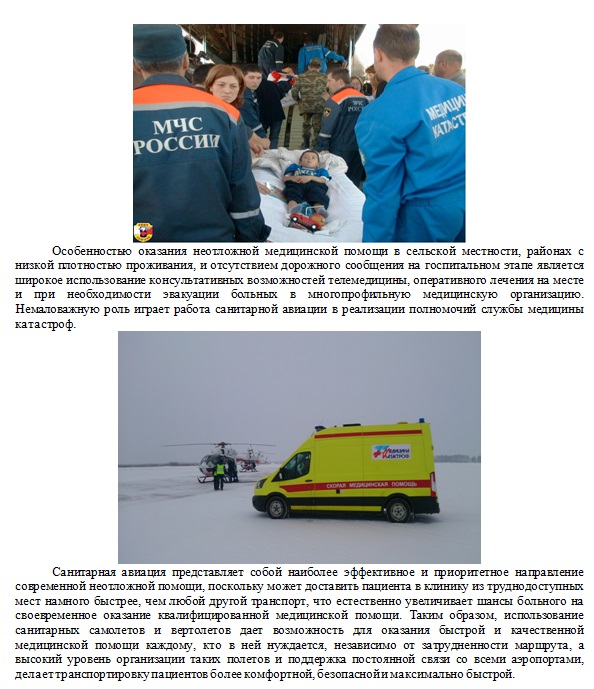 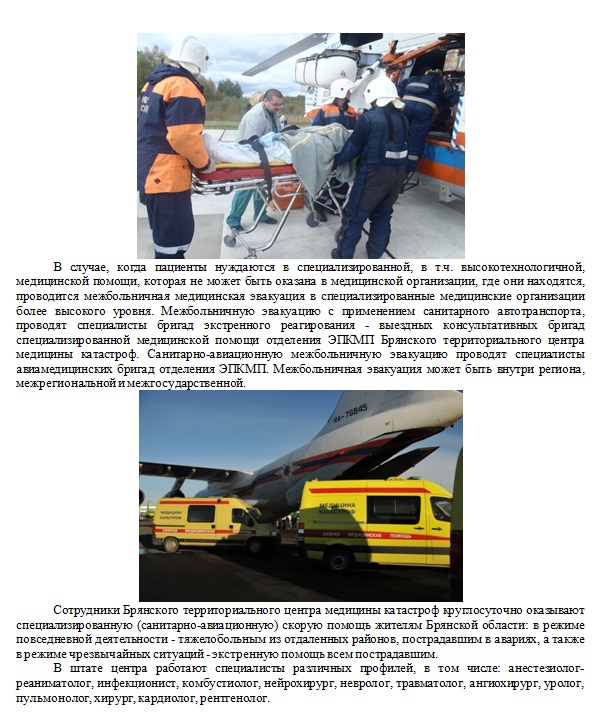 